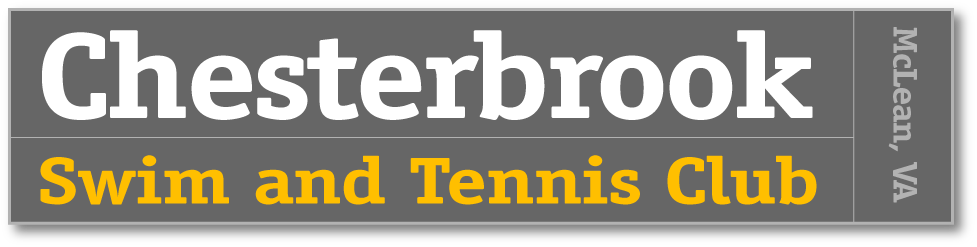 Direct Deposit Agreement FormAuthorization AgreementI hereby authorize  to initiate automatic deposits to my account at the financial institution named below. I also authorize  to make withdrawals from this account in the event that a credit entry is made in error.Further, I agree not to hold  responsible for any delay or loss of funds due to incorrect or incomplete information supplied by me or by my financial institution or due to an error on the part of my financial institution in depositing funds to my account.This agreement will remain in effect until  receives a written notice of cancellation from me or my financial institution, or until I submit a new direct deposit form to the Club Manager or Vice President.Account InformationSignaturePlease attach a voided check or deposit slip and return this form to the Club Manager or Vice President.Name of Financial Institution:Routing Number:Account Number: Checking |  SavingsName on Account:Authorized Signature (Primary):Date:Joint Name: (If applicable)Authorized Signature (Joint):Date: